Figure in Appendix. 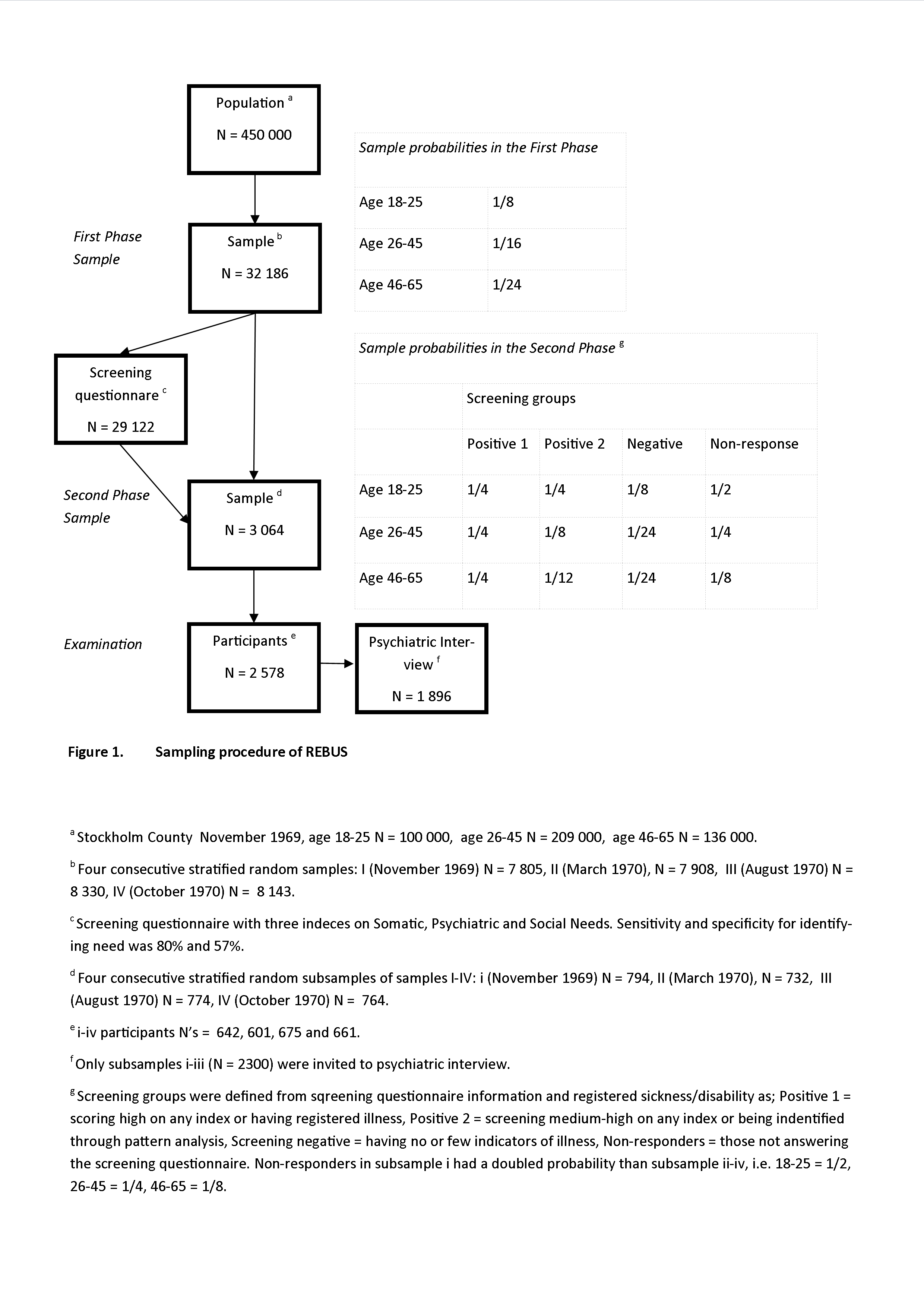 